.Intro: 32 countsRestart on wall 3 after 16 countsRestart on wall 8 after 4 countsSection 1: Sailor Step R, L, Forward Mambo, Back MamboSection 2: Cross Samba x2, ¼ R DiamondSection 3: Rock Forward, Recover, Rock Back, Recover, Paddle ¼ Turn L x2Section 4: Cross Rock, Recover, Side Chasse, Cross Rock, Recover, ¼ Turn L Side ChasseLa Isla Bonita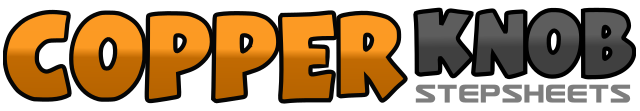 .......Count:32Wall:4Level:Beginner.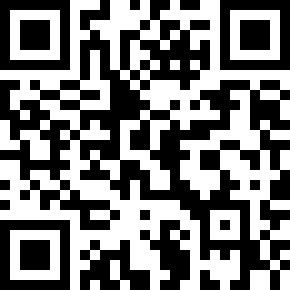 Choreographer:Lily Ang (SG) - August 2020Lily Ang (SG) - August 2020Lily Ang (SG) - August 2020Lily Ang (SG) - August 2020Lily Ang (SG) - August 2020.Music:La Isla Bonita - MadonnaLa Isla Bonita - MadonnaLa Isla Bonita - MadonnaLa Isla Bonita - MadonnaLa Isla Bonita - Madonna........1&2Cross right behind left, Step left behind left, Step right to the right3&4Cross left behind right, Step right behind right, Step left to the left5&6Rock forward on right, Recover onto left, Step back on right7&8Rock back on left, Recover onto right, Step fwd on left1&2Cross right over left, Rock left to left, Recover right3&4Cross left over right, Rock right to right, Recover left5&6Cross right over left, Step left side, Step right back (while turning 1/8 right)7&8Step left behind right, Step right to right, Cross left over right (while turning 1/8 right)1-2Step right forward, Recover weight on left3-4Step right back, Recover weight on left5-6Step forward on right, Paddle ¼ turn left7-8Step forward on right, Paddle ¼ turn left1-2Cross right over left, Recover on left3&4Step right to right side, Step left next to right, Step right to right side5-6Cross left over right, Recover on right7&8¼ turn left Step left to left side, Step right next to left, Step left to left side